Универзитет “Гоце Делчев”Факултет за природни и технички наукиКатедра за петрологија минералогија и геохемијаИ  З  В  Е  Ш  Т  А  ЈОд испитување на примерок од доломитки мермер Нарачател А.Н МикрогранулатДруштво за производство и промет увоз – извоз ДОО, ГостиварВоведФакултетот за Природни и технички науки – Катедра за петрологија, минералогија и геохемија како специјализирна организација за испитување на минерални суровини по барање и за потребите на фирмата А.Н Микрогранулат, Друштво за производство и промет увоз – извоз ДОО, Гостивар изврши испитување на минеална суровина –  мермер од локалитет од околината на  Гостивар.Мострите од минералната суровина беа избрани и доставени на испитување од страна на нарачателот на испитувањето на Извршителот на испитувањето, а според следнатаПРОГРАМА ЗА ИСПИТУВАЊЕМинералошко петрографски испитувања.Хемиска анализаОдредување на pHОдредување на белинаОдредување на густинаОдредување на хигроскопностОдредување на загуби на жарењеДобиените резултати се презентирани во овој ИзвештајПримерок 1Макроскопски карактеристикиБоја – бела, а на места  во основата се наоѓат  светло сиви фрагменти  изградени од калцит со  различна големина. сл.1. Структура -  гранобластичнаТекстура -  масивнаМикроскопски карактеристикиМинерален состав: доломит и калцит   Доломит- Ca Mg (CO3)2 Се појавува во   безбојни зрна со различна големина.  Јасно се изразени  двата правци на цепливост кои формират ромбоедар. Интерферира во бела боја од повисок ред. Јасно се видливи полисинтетички сраснувачки ламели по рамнината (0112). Анизотропен е едноосен. Индекси на прекршување: Nm 1.681-.695, Np 1.500-1.513; Nm-Np 0.180.  Покажува негативен оптички карактер и јака псеудоапсорпција.  Јасно се видливи полисинтетичките сраснувачки ламели кои се паралелни со пократката оска на ромбоедарот, за разлика од кај калцитот каде што тие се паралелни со подолгата оска.  Доломитот е застапен 65.69%.Калцитот CaCO3 се појавува во ситни зрна кои  оптички тешко се  разликуват од зрната на доломит. Тие се наогат низ целата карпа групирани по неколку зрна заедно формирајки фрагменти кои можат да се видат и макроскопски. Кај некои зрна се јасно видливи двата правца на цепливост. Интерферира во бела боја од повисок ред. Индекс на прекршување: Nm 1.658; Np 1.486; Np 0.172. Оптички е едноосен – негативен. Калцитот е застапен е 34.14%Табела 1.  Хемиски состав Врз основа на добиените резултати минералната суровина е одредена како доломитски мермерПрезентираните резултати се однесуват исклучително на примероците кои беа доставени за анализа. Не се зема во обзир никаква одговорност во поглед на веродостојноста на земањето на примероците.ИзработилеПроф. д-р. Крсто Блажев__________________________Проф. д-р. Тена Шијакова-Иванова_______________________________Лаборант м-р. Весна Зајкова-Панева_____________________________Сл.1. Макроскопски изглед на минералната суровина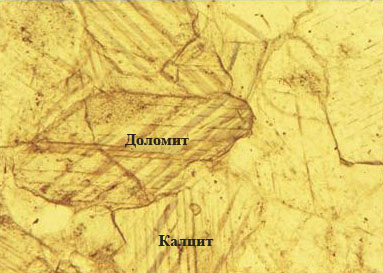 Сл.2..Микрофотографија на доломит и калцитII N%mg/kg (ppm)CaO39.1Sr95,4MgO14.4Ba2,6FeO0.01Zn2,4Al2O3<0.001Pb<1.8Na2O0.003Cu<1.8TiO2<0.001Cr<1.8K2O<0.001Co<1.8MnO0.0013As<1.8P2O50.0041V<1.8Загуби.жарење46.4Cd<1Хигроскопна вода0.06Ni<1Mo<1Вкупно99.93Густина 2.83g/cm3pH9.13Белина во однос на BaSO4 >20µ98%